Приложение № 15Имеешь право на налоговую льготу? Сообщи об этом в налоговый орган!Налоговые органы республики рекомендует всем гражданам, имеющим право на налоговые льготы по имущественным налогам и ранее не заявлявшим о них, подать заявление о предоставлении налоговой льготы до 1 апреля 2021 года.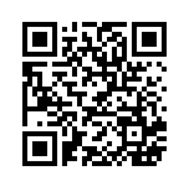 Полный перечень налоговых льгот по имущественным налогам доступен в интернет - сервисе ФНС России: «Справочная информация о ставках и льготах по имущественным налогам» (https://www.nalog.ru/rn02/service/tax/).Заявление о предоставлении льготы подается по форме, утвержденной приказом ФНС России от 14.11.2017 №ММВ-7-21/897@.Направить заявление можно любым удобным способом:- через Личный кабинет налогоплательщика в электронном виде (https://lkfl.nalog.ru/lk/);- через Портал государственных и муниципальных услуг;- лично в любой налоговый орган или офис МФЦ;- почтовым отправлением с описью вложения.Межрайонная ИФНС России № 1 по Республике Башкортостан